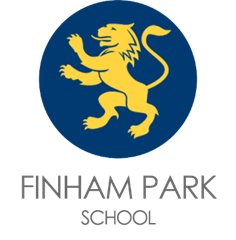 PERSON SPECIFICATIONFinham Park School is committed to creating a diverse workforce. We will consider all qualified applicants for employment without regard to sex, race, religion, belief, sexual orientation, gender reassignment, pregnancy, maternity, age, disability, marriage or civil partnership.criteriaqualitiesQualifications 
and trainingGCSE (or equivalent) in English and mathsSafeguarding Level 2 (DSL trained)ExperienceSuccessful experience in a safeguarding or related role in a school or other relevant organisation;Experience of managing safeguarding in a school or other relevant organisation, including: Building relationships with children and their parents, particularly the most vulnerable; Working and communicating effectively with relevant agencies;Implementing and encouraging good safeguarding practice throughout a large team of people;Demonstrable evidence of developing and implementing strategies to help children and their families;Experience of handling large amounts of sensitive data and upholding the principles of confidentiality.Skills and knowledgeExpert knowledge of legislation and guidance on safeguarding and working with young people, including knowledge of the responsibilities of schools and other agencies;Ability to work with a range of people with the aim of ensuring the safety and welfare of children; Awareness of local and national agencies that provide support for children and their families;Excellent record keeping skills and attention to detail, in order to produce reports, take minutes of meetings, and document safeguarding concerns;Good IT skills; Effective communication and interpersonal skills;Ability to communicate a vision and inspire others;Ability to build effective working relationships with staff and other stakeholders.Personal qualitiesCommitment to ensuring the safety and welfare of children; Commitment to upholding and promoting the ethos and values of the school;Integrity, honesty and fairness;Ability to work under pressure and prioritise effectively;Commitment to maintaining confidentiality at all times;Commitment to equality.